.STEP, ½ PIVOT LEFT KICK, STEP BACK, HIP BUMPS, STEP, WALKS, FULL TURN RIGHT ROCKSCROSS LEFT, HITCH RIGHT, CROSS RIGHT, ¼ RIGHT, STEP SIDE, STEP, ROCKING CHAIR TOUCHOn last wall the end of the music occurs here - finish withSTEP OUT RIGHT-LEFT ROLLING HIPS, TAPS, STEP SIDE, SCISSOR CROSS, STEP, TAP BALL CROSS STEPLEFT BEHIND, KICK RIGHT, RONDE, WEAVE, ¾ UNWIND, STEP, ½ PIVOT RIGHT, STEP LEFTREPEATTAGAfter wall fiveEnd with weight on leftYa Do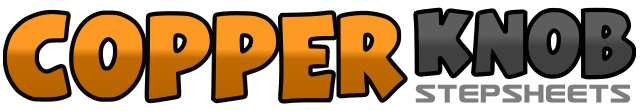 .......Count:32Wall:2Level:Intermediate.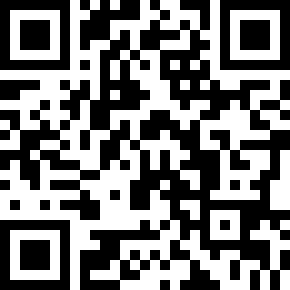 Choreographer:Maggie Gallagher (UK)Maggie Gallagher (UK)Maggie Gallagher (UK)Maggie Gallagher (UK)Maggie Gallagher (UK).Music:Do Ya - Lionel RichieDo Ya - Lionel RichieDo Ya - Lionel RichieDo Ya - Lionel RichieDo Ya - Lionel Richie........1-2Step forward on right, ½ pivot turn left kicking left leg forward3&4Step back on left bumping hips back left, bump hips forward right, bump hips back left&5-6Step right next to left, walks forward left, right7&½ turn right stepping back onto left, ½ turn right stepping forward onto right8&Rock left to left side, rock onto right side1-2Cross left over right, contraction hitch right over left turning towards left diagonal3&4Cross right over left, ¼ turn right stepping back on left, step right out to right side5Step forward on left6&7Rock forward onto right, rock back onto left, rock back onto right&8Rock forward onto left, touch right next to left&8Rock forward onto left, ¼ turn left stepping right to right side1-2Step out forward on right, step out forward on left (in a rolling funky hip movement)3&Bring right beside left and tap right toe, tap right toe next to left4&5Step right to right side, drag left towards right, cross right over left6Step out left to left side7&Tap right next to left, step on ball of right8&Cross left over right, step right to right side1-2Cross left behind right, kick right on right diagonal forward and ronde to the right3Cross right behind left&4Step left to left side, cross right over left5-6Unwind ¾ turn left keeping weight on left, step forward on right7&8Step forward on left, ½ pivot turn right, step forward on left1&2&3&4Step right out to right side, rotate hips in to the right motion while bouncing with the beat